Valtuusto päättää luottamushenkilöiden taloudellisten etuuksien perusteista. Valtuusto voi päättää perusteista erillisellä päätöksellä, mutta määräykset voidaan ottaa myös hallintosääntöön omaksi luvukseen.Kuntalain palkkiota ja korvauksia koskeva 82 § vastaa jo pitkään voimassa ollutta sääntelyä, joten nykyisen palkkiosäännön määräyksiä ei ole välttämätöntä muuttaa uuden kuntalain voimaan tulon vuoksi. Mikäli kunnassa on päätetty ottaa käyttöön sähköinen päätöksentekomenettely (KL 100 §), tulee päättää menettelyyn osallistumisesta maksettavasta palkkiosta. Kunta voi maksaa kokouspalkkiota myös vaikuttajatoimielinten jäsenille, mutta niistä päättää kunnanhallitus (Kunnanhallituksen on huolehdittava toimintaedellytyksistä, Kuntalaki 26-28 §).  Uutta sääntelyä on 82 § 3 momentti, jonka mukaan kunta voi periä saadun valtuutuksen nojalla luottamushenkilömaksuja. Tämä lisää niiden läpinäkyvyyttä.Luottamushenkilöillä on oikeus kokouspalkkioon, korvaukseen ansionmenetyksestä sekä sijaisen tai lastenhoitajan palkkaamisesta tai muusta vastaavasta syystä, sekä matkakustannusten korvaukseen ja päivärahaan. Palkkiot ja korvaukset maksetaan luottamustehtävien hoitamisesta.Kunnan harkinnan mukaan luottamushenkilöille voidaan myös maksaa palkkioita määräajalta sekä muita erillispalkkioita. Kunnat ovat perinteisesti maksaneet paljon ajankäyttöä edellyttävistä tehtävistä johtaville luottamushenkilöille kuukausi- tai vuosipalkkiota. Palkkiot ja korvaukset osallistumisesta muihin kuin kunnan toimielinten kokouksiin perustuvat kunnan harkintaan.Valtuusto voi päättää, että valtuuston puheenjohtaja, kunnanhallituksen puheenjohtaja ja varapuheenjohtajat sekä lautakuntien ja valiokuntien puheenjohtajat toimivat päätoimisina tai osa-aikaisina luottamushenkilöinä. Valtuusto päättää yleensä valinnan yhteydessä päätoimiselle ja osa-aikaiselle luottamushenkilölle maksettavasta kuukausipalkasta ja korvauksista. Vuosiloma, sairausloma ja perhevapaat sekä työterveyshuollon palvelut määräytyvät samoin perustein kuin kunnan viranhaltijoilla.Luottamushenkilöillä on oikeus saada korvausta ansionmenetyksestä ja muista kustannuksista. Ansionmenetyksen tulee olla todellinen, mutta korvauksen ei tarvitse olla täysimääräinen. Matkakustannukset korvataan pääsääntöisesti vain vakituiselta asunnolta. Hallintosäännössä voidaan määrätä, mitä kirjallisia selvityksiä tai luottamushenkilön antamia kirjallisia vakuutuksia korvausten maksaminen edellyttää.Hallintosäännössä määrätään myös, mikä toimielin, yleensä kunnanhallitus, on toimivaltainen ratkaisemaan palkkion tai korvauksen määrän, mikäli niiden määrästä tai perusteista syntyy erimielisyyttä.1 § SoveltamisalaTätä hallintosäännön lukua sovelletaan kunnan luottamushenkilöille kuntalain ja valtuuston päätösten mukaisesti maksettaviin palkkioihin ja kustannusten korvauksiin.2 § KokouspalkkiotKuntalain mukaisten toimielinten kokouksista maksetaan seuraavat kokouspalkkiot: Valtuustopuheenjohtaja x euroa jäsen x euroa Kunnanhallituspuheenjohtaja x euroa jäsen x euroa jaoston puheenjohtaja x euroa jaoston jäsen x euroa Lautakunnat/valiokunnatpuheenjohtaja x euroa jäsen x euroa  keskusvaalilautakunnan puheenjohtaja x euroakeskusvaalilautakunnan jäsen x euroaToimikuntapuheenjohtaja x euroa jäsen x euroa Keskusvaalilautakunnan, vaalilautakunnan ja vaalitoimikunnan puheenjohtajalle ja jäsenelle maksetaan kultakin äänestyksen toimituspäivältä lautakunnan palkkiot 50 prosentilla korotettuna. Palkkioihin sisältyy kultakin toimituspäivältä palkkio vaalitoimituksen päätyttyä suoritettavasta laskentatehtävästä.3 § Palkkio lisätunneiltaKokouksesta, jossa toimielimen jäsen tai varajäsen on ollut saapuvilla yli kolme (3) tuntia, suoritetaan lisäpalkkiona x prosenttia peruspalkkiosta jokaiselta kolmen (3) tunnin jälkeen alkavalta tunnilta.4 § Sähköinen päätöksentekomenettelyKokouspalkkio maksetaan x prosentilla alennettuna. Kokouspalkkion maksamisen edellytyksenä on, jäsen on osallistunut menettelyyn.5 § Kokouspalkkio kahdesta tai useammasta toimielimen kokouksestaJos saman vuorokauden aikana pidetään useampi kuin yksi saman toimielimen kokous ja/tai katselmus tai toimitus, katsotaan ne kokouspalkkioita laskettaessa samaksi kokoukseksi.6 § VuosipalkkiotKokouspalkkioiden lisäksi maksetaan kokousten ulkopuolella toimielimen toimintaan liittyvistä tehtävistä seuraavat vuosipalkkiot:Valtuusto puheenjohtaja x euroa/vuosivarapuheenjohtaja x euroa/vuosi Kaupunginhallitus puheenjohtaja x euroa/vuosivarapuheenjohtaja x euroa/vuosijäsen x euroa/vuosiLautakunnat ja johtokunnat lautakunta puheenjohtaja x euroa/vuosivarapuheenjohtaja x euroa/vuosilautakunta puheenjohtaja x euroa/vuosi varapuheenjohtaja x euroa/vuosi lautakunta puheenjohtaja x euroa/vuosivarapuheenjohtaja x euroa/vuosiliikelaitoksen johtokuntapuheenjohtaja x euroa/vuosivarapuheenjohtaja x euroa/vuosijohtokuntapuheenjohtaja x euroa/vuosivarapuheenjohtaja x euroa/vuosiMilloin tässä pykälässä mainittu luottamushenkilö on estynyt hoitamasta tehtäväänsä, hänen oikeutensa kuukausi- tai vuosipalkkioon lakkaa, kun este on yhtäjaksoisesti jatkunut kuukauden. Sen jälkeiseltä ajalta on varapuheenjohtajalla tai -jäsenellä oikeus saada suhteellinen osa vuosipalkkiosta.7 § Osallistuminen toisen toimielimen kokoukseenKun luottamushenkilö on toimielimen kokouksessa läsnä muun kuin toimielimen puheenjohtajuuden tai jäsenyyden perusteella, maksetaan hänelle kokoukseen osallistumisesta toimielimen jäsenen kokouspalkkio. Mitä 1 momentissa on määrätty, sovelletaan luottamushenkilöön, joka on asiantuntijana kutsuttu kuultavaksi toimielimen kokoukseen.8 § Muut kokoukset ja tilaisuudetNeuvottelukuntien ja yhteistoimintaelinten sekä muiden vastaavien kokousten kokoontumisesta maksetaan puheenjohtajalle ja jäsenelle vastaava palkkio kuin lautakunnan puheenjohtajalle ja jäsenelle.9 § Palkkio toimituksistaToimielimen tai sen jäsenten suorittamasta tarkastuksesta, katselmuksesta tai muusta vastaavasta toimituksesta maksetaan x euroa/kokouspalkkio. Edellä mainittuja toimituksia ovat esimerkiksi, rakennus- ja katukatselmukset sekä tarkastuslautakunnan arviointitilaisuudet.Jäsenelle maksettavan palkkion edellytyksenä on, että tehtävä perustuu toimielimen päätökseen.10 § Kokouksen peruuntuminenJos toimielimen kokous ei ole laillinen tai päätösvaltainen eikä kokousta voida pitää, maksetaan paikalle tulleille luottamushenkilöille kokouspalkkio.11 § Luottamushenkilön palkkio sihteerin/pöytäkirjanpitäjän tehtävästäToimielimen sihteerinä toimivalle luottamushenkilölle maksetaan jäsenen palkkio 50%:lla korotettuna.12 § Palkkion maksamisen edellytyksetKokouspalkkion maksaminen edellyttää, että luottamushenkilö on ollut läsnä koko kokouksen keston tai vähintään x tuntia, lukuun ottamatta peruuntunutta kokousta. Puheenjohtajan kokouspalkkion maksaminen edellyttää, että hän toimii puheenjohtajana koko kokouksen ajan tai vähintään x tuntia. Palkkion maksaminen perustuu pöytäkirjaan tai luottamustehtävän hoitamisesta laadittuihin muistioihin, johon on asianmukaisesti merkitty kokouksen/tilaisuuden kesto, läsnäolijat ja sekä saapumiset ja poistumiset.Matka-aikaa kokouspaikalle ja takaisin ei lasketa kokouspalkkioon oikeuttavaksi ajaksi.13 § Palkkioiden maksaminenPalkkiot maksetaan x kertaa vuodessa.14 § Ansionmenetyksen ja muiden kustannusten korvaaminenLuottamushenkilölle maksetaan korvausta ansionmenetyksestä sekä kustannuksista, joita luottamustoimen vuoksi aiheutuu sijaisen palkkaamisesta, lastenhoidon järjestämisestä tai muusta vastaavasta syystä. Korvaus maksetaan kultakin alkavalta tunnilta, enintään kahdeksalta tunnilta vuorokaudessa. Korvauksen määrä on x euroa /tunti ja sitä ylittävältä osin x % todellisesta ansionmenetyksestä tai kustannuksista ja enintään x euroa /tunti.Luottamushenkilön tulee esittää ansionmenetyksestä työnantajan todistus, josta on käytävä ilmi, että luottamustoimen hoitamiseen käytetty aika olisi ollut korvauksen hakijan työaikaa ja että hänelle ei makseta siltä ajalta palkkaa. Elinkeinonharjoittajien tulee antaa vastaava kirjallinen selvitys ja vakuutus ansionmenetyksen ja luottamustoimen vuoksi aiheutuneiden kustannusten määrästä. Selvitystä ei kuitenkaan vaadita, jos todellinen ansionmenetys on alle x euroa /tunti.Luottamustehtävien hoitamiseen katsotaan ansionmenetyksen korvauksia laskettaessa kuuluvan kokousaika mahdollisine kokoustaukoineen, kohtuullinen matka-aika kokoukseen ja takaisin kotoa tai työpaikalta sekä kokousmenettelyyn liittyvät tarpeelliset ryhmien väliset neuvottelut.Ansionmenetyksen ja luottamustoimen vuoksi aiheutuneiden kustannusten korvaushakemus on esitettävä x kuukauden kuluessa toimielimen sihteerille. Kunnan palveluksessa olevan luottamushenkilön tulee ilmoittaa hyvissä ajoin luottamustehtävän edellyttämästä poissaolosta esimiehelle. Esimiehen tehtävänä on, työtilanne huomioon ottaen, antaa lupa luottamustehtävän hoitamiseen. Luottamustehtävän hoitoon käytetyltä ajalta ei suoriteta palkanpidätystä.15 § Matkakustannusten korvaaminenLuottamushenkilön luottamustehtävän hoitamisesta johtuvat matkakustannukset korvataan kunnallisen yleisen virka- ja työehtosopimuksen mukaisesti. Luottamushenkilölle, joka vammansa vuoksi ei kykene käyttämään julkisia kulkuvälineitä tai omaa autoa, korvataan toimielimen kokouksiin tai muihin edellä mainittuihin tehtäviin osallistumisesta aiheutuneet todelliset taksi- tai invataksikulut.16 § Tarkemmat ohjeetKunnanhallitus voi antaa tarvittaessa tarkempia ohjeita tämän luvun soveltamisesta.17 § Erimielisyyden ratkaiseminenKunnanhallitus on toimivaltainen ratkaisemaan tämän luvun mukaisten palkkioiden ja korvausten määrän, mikäli niistä on syntynyt erimielisyyttä.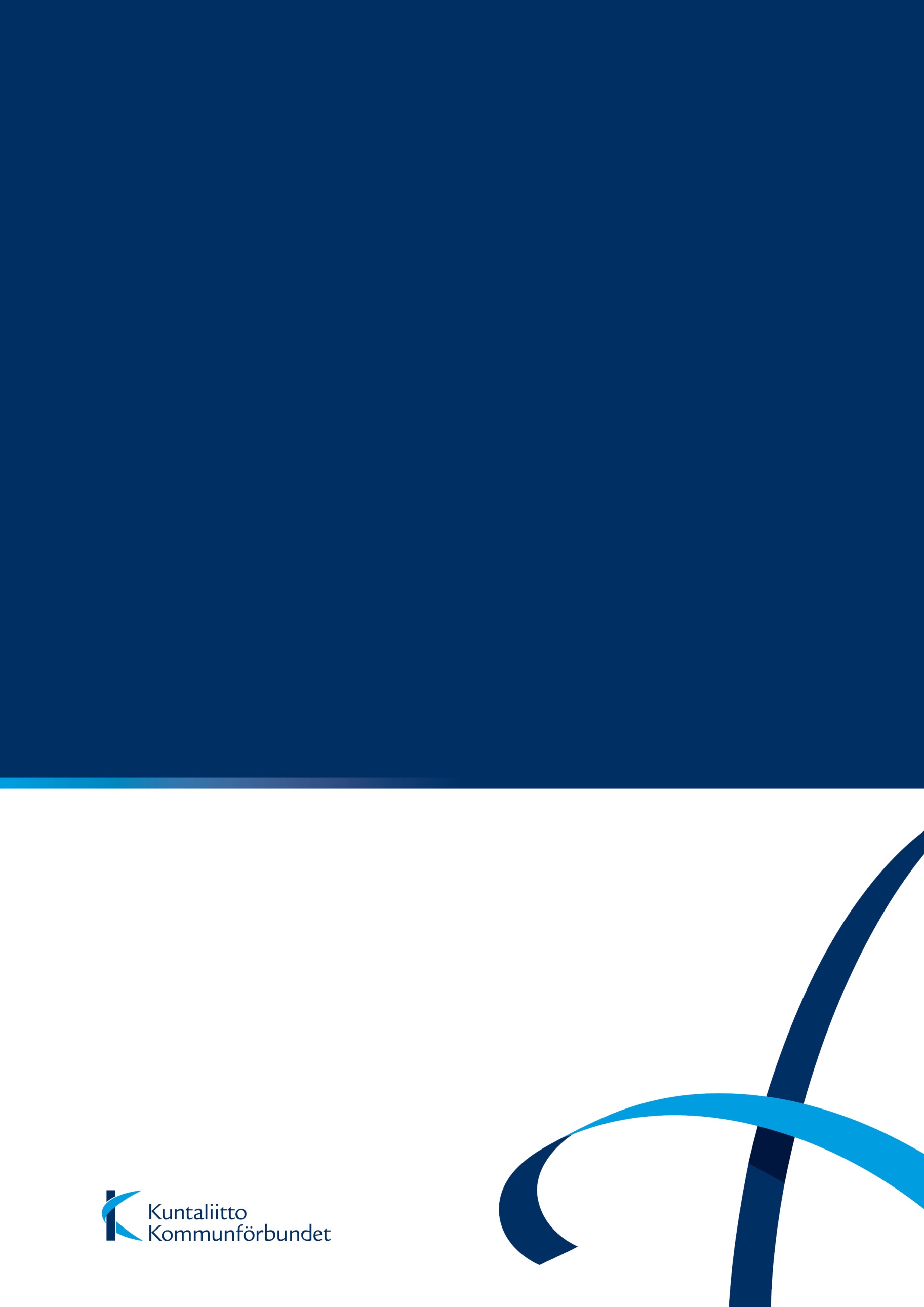 